Frøpakke ”Spis dine blomster” indeholder:Solsikke, Kornblomst, Løvemund, Bronzefennikel, Rød rævehale, Jomfruen i det grønne, Morgenfrue. Se mere om hvordan du kan anvende de spiselige blomster på bloggen her. 7 poser frø 179,-kr.( Bestil spiselige blomster)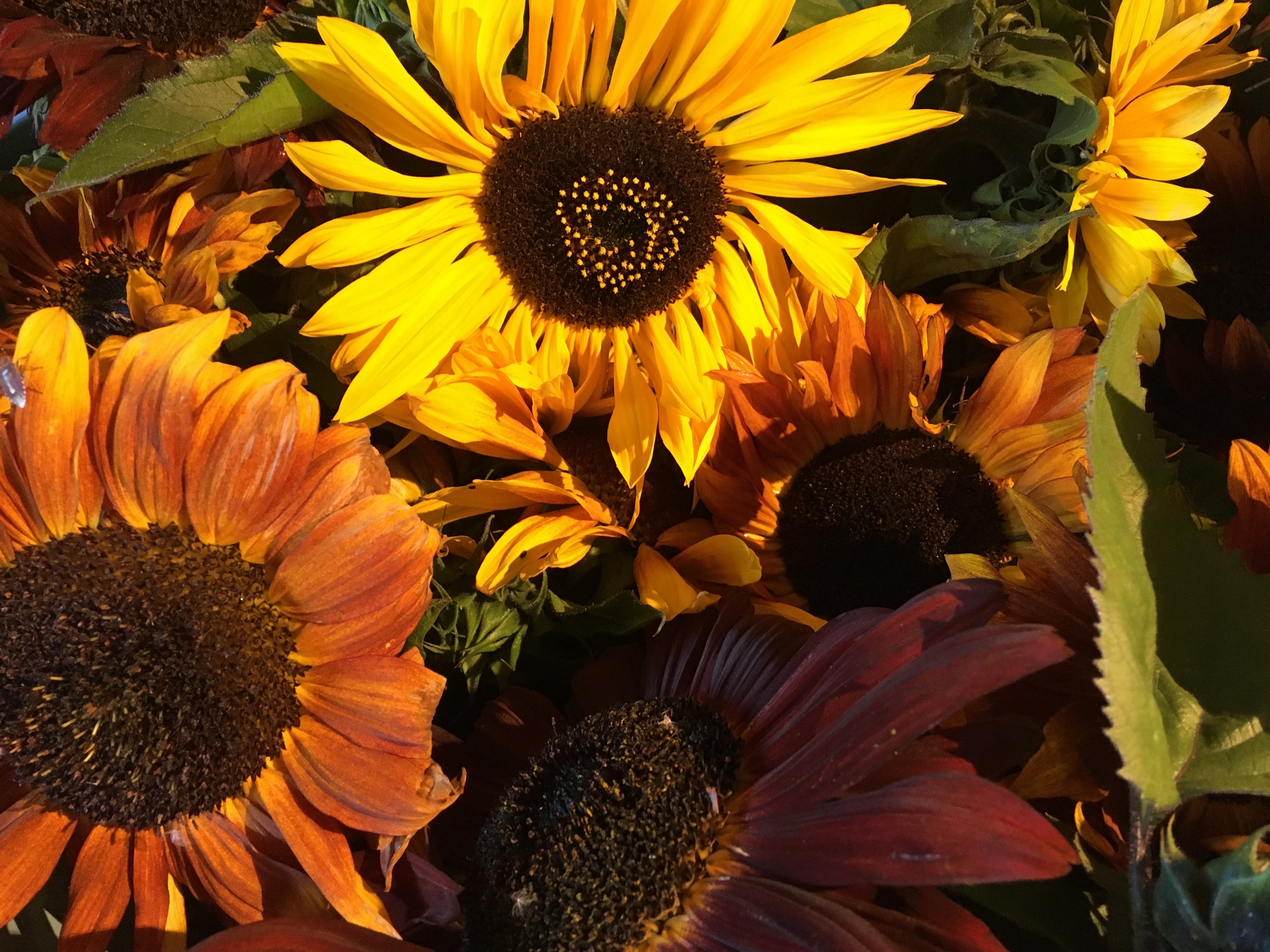 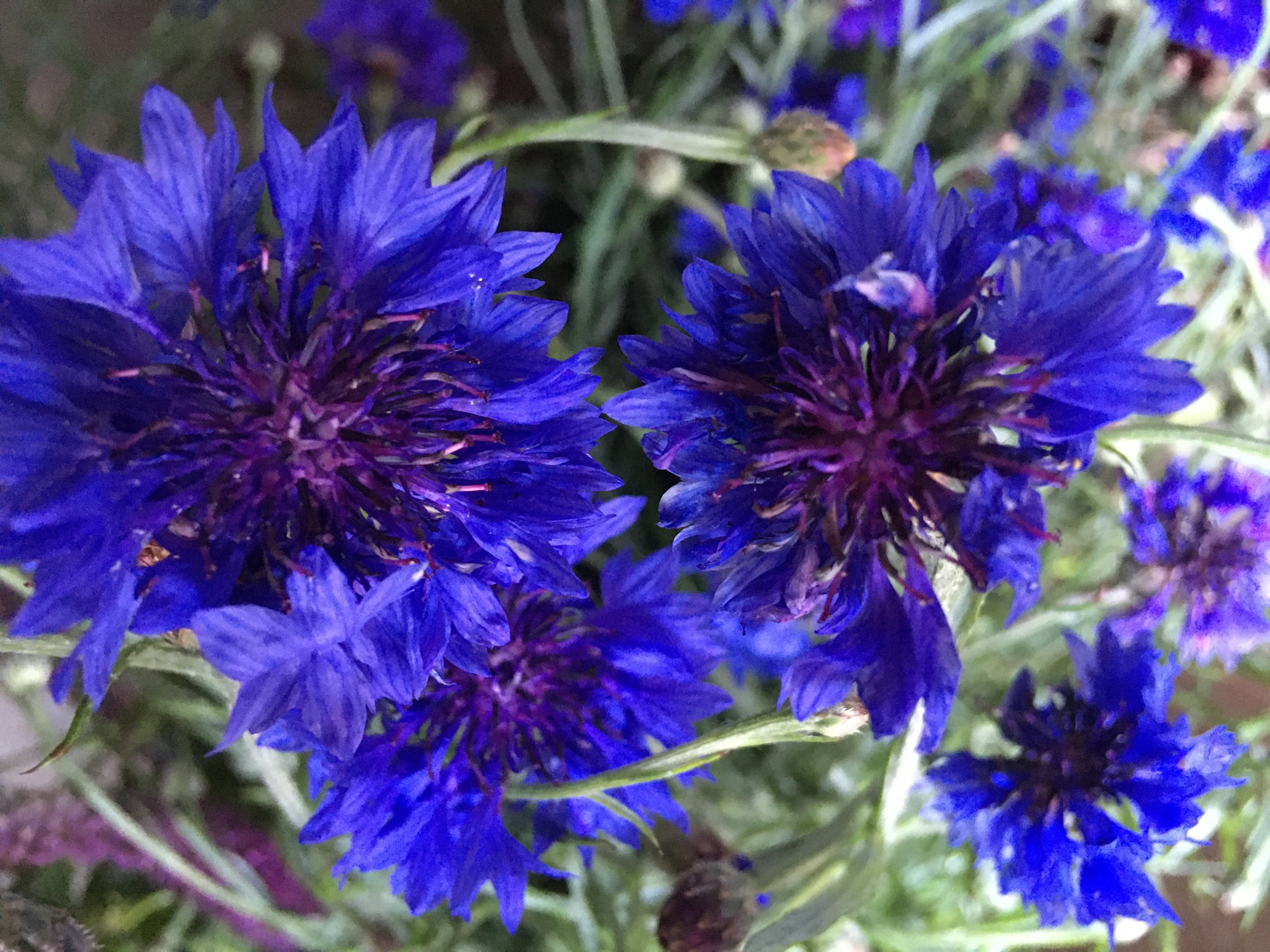 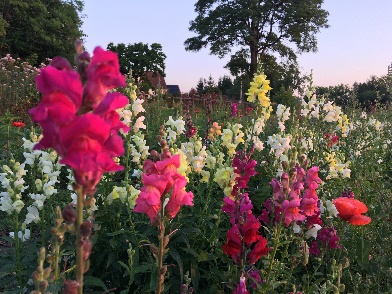 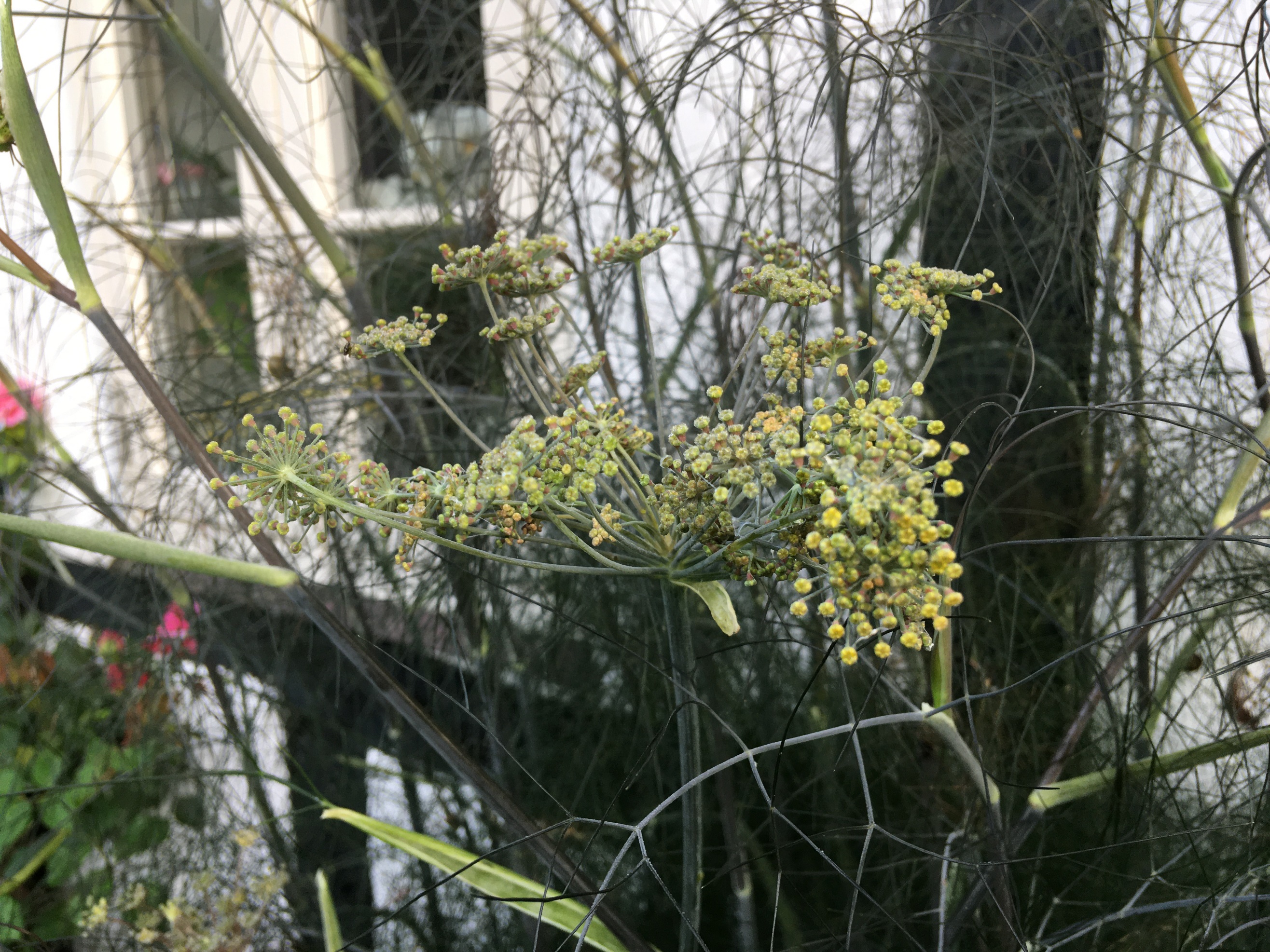 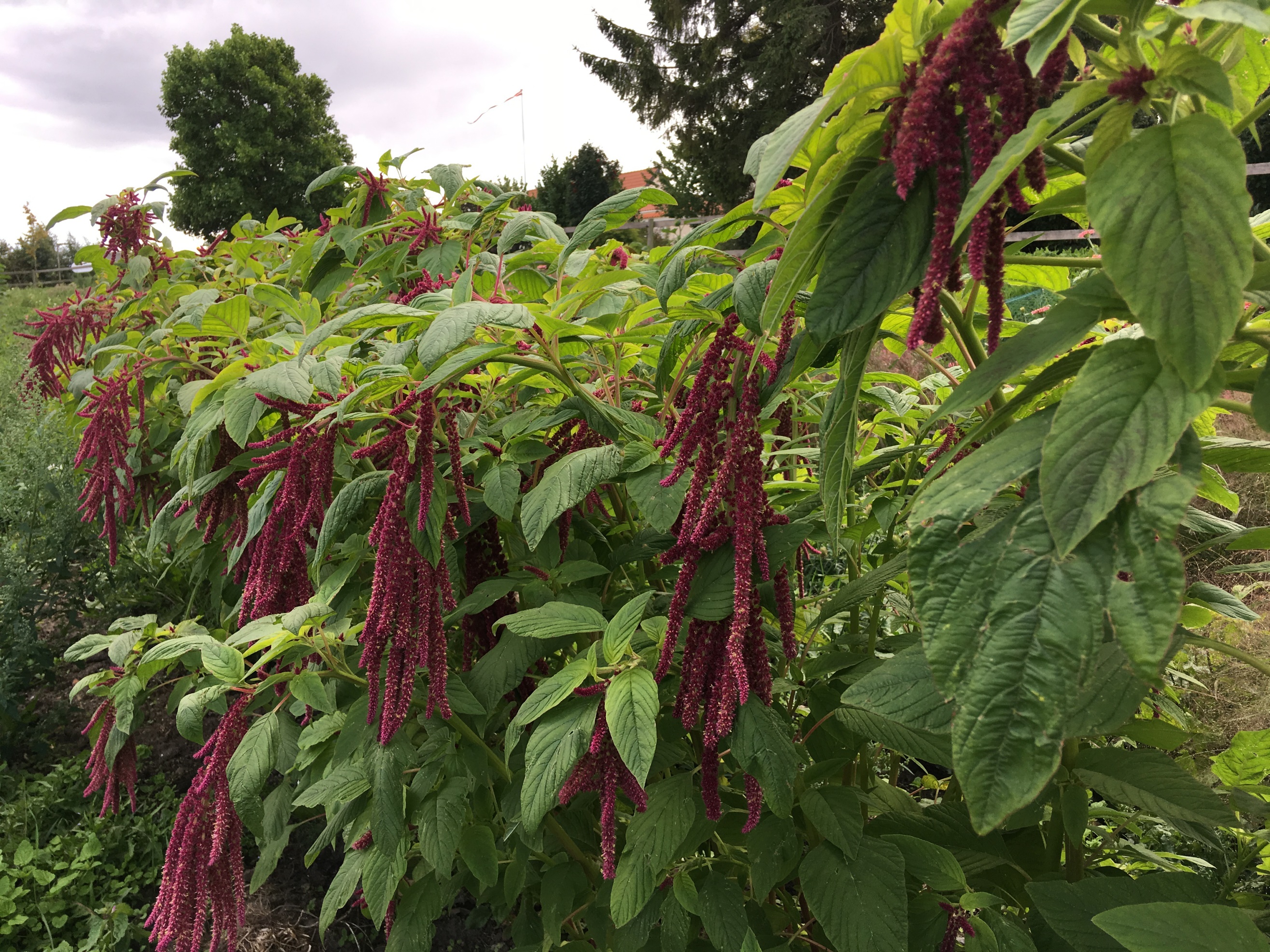 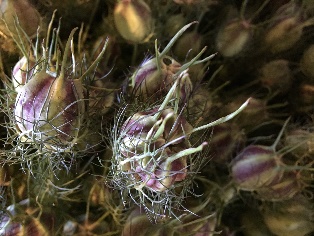 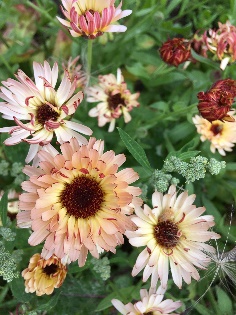 